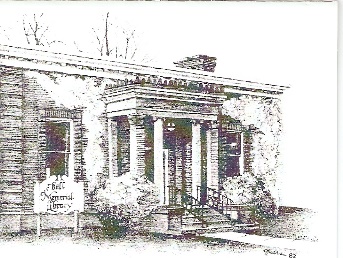 EMERGENCY PLAN(DISASTER & CLOSING)Purpose: The Bell Memorial Library adopted the Emergency Plan (Disaster & Closing) toensure precautionary response and recovery measures to an emergency threatening to impactthe library's facilities, materials, staff, and/or community members. It is designed to preservethe continuity of core library resources and services as best as possible, minimize economicloss, and achieve recovery. Health and safety of library staff and community members is apriority.Administration: The Emergency Plan is administered by the Library Manager. This includesactivating the plan and coordinating recovery activities.Staff Training: Library Manager will provide ongoing training to help reduce the risk of anemergency.Response and Reconstruction: In general, the Library Manager will respond to an emergencyaccording to the following outline. Some circumstances will require deviation from thissequence in order to best serve the safety and health of library staff and community members.Address emergencyNotify appropriate personnelAssess damageDocument in detailPrepare for recoveryComplete recoveryIncident Report completedType of Emergency: This Emergency Plan was made with the health and safety of library staffand community members as top priority. The assumption should never be made that asituation is a drill or a false alarm.Ongoing Evaluation: Questions and concerns regarding the emergency Plan should bebrought to the Library Manager.Adopted: 10/22/2020